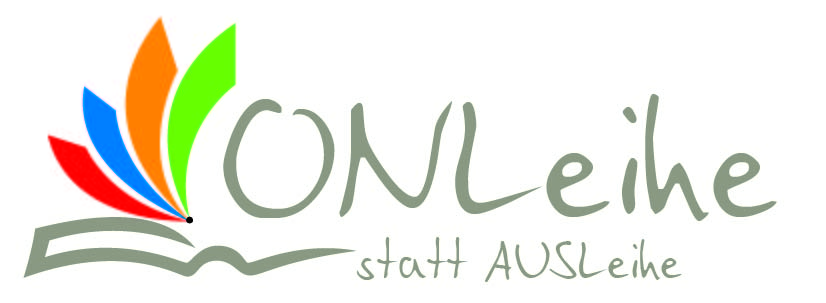 Anmeldungfür die Nutzung der e-Medien-Bayern-Onleihe über die Gemeindebücherei Nüdlingen(Nur für Bürgerinnen und Bürger der Gemeinden der Allianz Kissinger Bogen)Daten (bitte alle Zeilen in Druckschrift ausfüllen)Ich möchte weitere Onleihe-Zugänge für folgende Familienangehörige (ab 12 Jahren) oder Lebenspartner/in, die unter der gleichen Adresse gemeldet sind. Ich bin damit einverstanden, dass die o. g. Daten an die Gemeindebücherei Nüdlingen weitergeleitet werden.--------------------------------------------------------------------------Datum, Unterschrift(Bei Anmeldungen von Jugendlichen unter 16 Jahren ist auch die Unterschrift eines Erziehungsberechtigten erforderlich)StammbüchereiKÖB ThulbaName, VornameGeburtsdatumVollständige AdresseTel.-Nr.E-MailFamiliennameVornameGeburtsdatumE-Mail